 ANTHONY CHARTER SCHOOL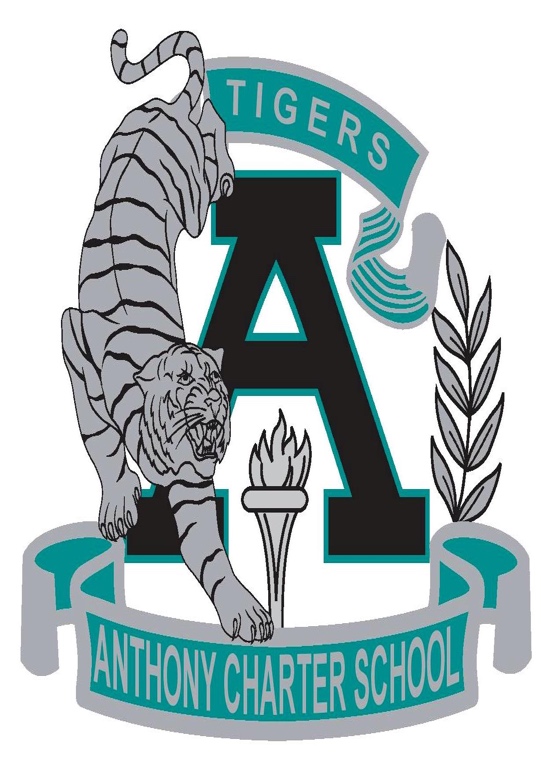 Governing Council Meeting 				      Monday May 01th, 2017At 6:15 pmAnthony Charter School780 Landers Rd Anthony, New Mexico 88021        Ph: 575-882-0600      Fax: 575-882-2116       The mission of Anthony Charter School is to work with students and families to identify student abilities, both academically and social-emotionally, using a Personalized Education Plan as a pathway to ensure graduation.Meeting MinutesCall to Order	GC President Wendler called the Governing Council Meeting to order at 6:17 pm.					Roll Call- Claudia Quinonez called roll of the GC SecretaryPledge of Allegiance- GC President Wendler In attendance were ACS Council Members:Charles Wendler, GC President- PresentClaudia Quinonez, Secretary- PresentRocio Rodriguez, GC Vice President- Present Elsa Johnston, GC Member- Present Eustacio Olivas, GC Member- PresentBarbie Garcia, GC Member- PresentMaria Delgado, GC Member- PresentACS Council Members Absent:NAA quorum of the Council Members of Anthony Charter School was determined 		ACS Charter School Staff Present 		Denise Marmolejo- Minute Recorder 		Dr. Abe Armendariz- School Principal		Mike Vigil I and Justine Vigil- The Vigil GroupPublic in Attendance		Mary Lozano & Marcos Lozano- Present arrived at 6:55 pm. Action Item: Approval of Agenda 05/01/2017- GC President Wendler asked to change III- Finance Committee before II to discuss the Financial Budget for SY 17-18 before approving the budget. GC President also asked the GC Members to add IV- Solar Panels for GC Member Olivas to report to the council about the possibility of Anthony Charter School saving money on the electrical bill by moving towards solar panels. There where no objections and the changes to the agenda 5/01/2017 where approved by unanimous consent. President Wendler- aye, GC Quinones- aye, GC Rodriguez, GC Johnston- aye, GC Olivas- aye, GC Garcia-aye, GC Delgado-aye. Finance Committee- President Charles Wendler Committee will discuss Budget for SY 2017-2018- Garcia- GC Member Garcia questioned line item for support services with 0 (zero) money allocated and as to why the school was not setting aside money for support services. Principal Dr. Armendariz explained to the GC members that money for support services had not been allocated since the school does not have a counselor or nurse. Money would be appropriated in the area for instruction and possibly one more teacher additional. GC member Garcia questioned the budget cut for Operational and Maintenance for custodial. Principal Dr. Armendariz explained to the GC members about the possibility of having a part time cafeteria personnel and a part time janitor to improve both job categories. President Wendler asked the GC members for any further questions about the budget proposed for SY 2017-2018. There where no further questions noted. A motion was made by GC Vice President Rodriguez and second by GC Secretary Quinonez to end the Finance Committee meeting and continue with the agenda. The motion passed unanimously. President Wendler- aye, GC Quinones- aye, GC Rodriguez, GC Johnston- aye, GC Olivas- aye, GC Garcia-aye, GC Delgado-aye.Action Item: Approval of the Bilingual Application for 2017-2018- A motion was made by GC Secretary Quinonez and second by GC Vice President Garcia to approve the bilingual application for 2017-2018. The motion passed unanimously. President Wendler- aye, GC Quinones- aye, GC Rodriguez, GC Johnston- aye, GC Olivas- aye, GC Garcia-aye, GC Delgado-aye.Action Item: Approval of Budget SY 2018-Mike Vigil – A motion was made by GC Vice President Rodriguez and second by GC Secretary Quinonez to approve the Budget for SY 2017-2018. The motion passed unanimously. President Wendler- aye, GC Quinones- aye, GC Rodriguez, GC Johnston- aye, GC Olivas- aye, GC Garcia-aye, GC Delgado-aye.Action Item: Approval of BARS#556-000-1617-0024-I_11000, 0025-I_14000, 0026-I_15000-  A motion was made by GC Vice President Rodriguez and second by GC Member Olivas to approve the BARS #556-000-1617-0024-I_11000, 0025-I_14000, 0026-I_15000. The motion passed unanimously. President Wendler- aye, GC Quinones- aye, GC Rodriguez, GC Johnston- aye, GC Olivas- aye, GC Garcia-aye, GC Delgado-aye.Action Item: Approval of Lease Assistance Application 2017-2018- A motion was made by GC Secretary Quinonez and second by GC Member Garcia to approve the Lease Assistance Application for SY 2017-2018. The motion passed by unanimous consent. Action Item: Approval of Salary Schedule for SY 2017-2018- A motion was made by GC Vice President Rodriguez z and second by GC Member Garcia to approve the Salary Schedule for SY 2017-2018. The motion passed by unanimous consent.Action Item: Approval of Calendar 2017-2018- A motion was made by GC Secretary Quinonez and second by GC Member Delgado to approve the School Calendar SY 2017-2018. The motion passed by unanimous consent.Action Item: Approval of Minutes 4/11/2017- A motion was made by GC Secretary Quinonez and second by GC Member Olivas to approve the Minutes for 4/11/2017. The motion passed by unanimous consent.Old Business 	Action Item: NA Principal Report- Dr. Abe ArmenarizGC Member Olivas provided the GC members information about the pros and cons on moving to solar panels. He explained the lease of the panels for 20 years and the maintenance scope of work that the school would have to pay to keep the panels working properly. Dr. Armendariz informed the GC Members on the non working days for the office from June 25th to July 10th. Information Items Anthony Charter School SY 2017-2018 Proposed Budget for Public Input- 2nd Meeting – There was no public present at the meeting. Public Input- 3 minutes Adjournment:A motion was made by President Wendler to adjourn the meeting by unanimous consent. The motion passed unanimously. President Wendler- aye, Secretary Quinones- aye, Vice President Rodriguez, GC Johnston- aye, GC Olivas-aye, GC Garcia-aye, GC Delgado-aye. The meeting was adjourned at 7:15 pm. 	__                         ____________                       ___________________________	   (Date)                                                                	Claudia Lara, Governing Council    							                           Secretary	(05/01/2016) Anthony Charter School Governing Council Minutes	Date Approved: _                             ______           Signature: ______________________________ 							Charles Wendler, Governance Council PresidentMinutes Recorded by Denise Marmolejo